Format đáp án:- Font: Times New Roman- Size: 13Câu 1 (2đ)Câu 2 (4đ)Tổng vốn lưu động của tour du lịch, mỗi tháng 0.5đTổng vốn lưu động của phòng, mỗi tháng 0.5đCâu 3 (4đ)Giải thích những thách thức về tài chính:• Không nhất quán (0.5)• Tính vô hình (0.5)• Không thể tách rời (0.5)• Biến động (0.5)• Tính dễ hư hỏng (0.5)Mỗi thử thách đưa ra một ví dụ (0.5).Ngày biên soạn:  23/10/2021	Giảng viên biên soạn đề thi: TS. Trịnh Thị Thúy	Ngày kiểm duyệt:  25/10/2021Trưởng (Phó) Khoa/Bộ môn kiểm duyệt đề thi: ThS. Từ Tuấn CườngSau khi kiểm duyệt đề thi, Trưởng (Phó) Khoa/Bộ môn gửi về Trung tâm Khảo thí qua email: khaothivanlang@gmail.com bao gồm file word và file pdf (được đặt password trên 1 file nén/lần gửi) và nhắn tin password + họ tên GV gửi qua Số điện thoại Thầy Phan Nhất Linh (0918.01.03.09).TRƯỜNG ĐẠI HỌC VĂN LANGTRƯỜNG ĐẠI HỌC VĂN LANGĐÁP ÁN KẾT THÚC HỌC PHẦNĐÁP ÁN KẾT THÚC HỌC PHẦNĐÁP ÁN KẾT THÚC HỌC PHẦNĐÁP ÁN KẾT THÚC HỌC PHẦNKHOA DU LỊCHKHOA DU LỊCHKHOA DU LỊCHHọc kỳ: INăm học:2021 - 2022Mã học phần: 211_7TC0220_01                                                 Tên học phần: Quản trị tài chính                        Mã học phần: 211_7TC0220_01                                                 Tên học phần: Quản trị tài chính                        Mã học phần: 211_7TC0220_01                                                 Tên học phần: Quản trị tài chính                        Mã học phần: 211_7TC0220_01                                                 Tên học phần: Quản trị tài chính                        Mã học phần: 211_7TC0220_01                                                 Tên học phần: Quản trị tài chính                        Mã học phần: 211_7TC0220_01                                                 Tên học phần: Quản trị tài chính                        Mã nhóm lớp HP:Thời gian làm bài:75 (phút)75 (phút)75 (phút)75 (phút)75 (phút)Hình thức thi:Tự luận – Được sử dụng tài liệuTự luận – Được sử dụng tài liệuTự luận – Được sử dụng tài liệuTự luận – Được sử dụng tài liệuTự luận – Được sử dụng tài liệuCách thức nộp bài phần tự luận (Giảng viên ghi rõ): - Upload file bài làm (word, excel, pdf…);Cách thức nộp bài phần tự luận (Giảng viên ghi rõ): - Upload file bài làm (word, excel, pdf…);Cách thức nộp bài phần tự luận (Giảng viên ghi rõ): - Upload file bài làm (word, excel, pdf…);Cách thức nộp bài phần tự luận (Giảng viên ghi rõ): - Upload file bài làm (word, excel, pdf…);Cách thức nộp bài phần tự luận (Giảng viên ghi rõ): - Upload file bài làm (word, excel, pdf…);Cách thức nộp bài phần tự luận (Giảng viên ghi rõ): - Upload file bài làm (word, excel, pdf…);Lần 2Lần 2Lần 2Lần 2Lần 2Lần 2D = Nhu cầu (Số lượng bán ra mỗi năm)S = Chi phí trên mỗi lần đặt hàngH = Chi phí trên mỗi đơn hàngEOQ = Số lượng đặt hàng tối ưun = số lượng đơn hàng tối ưu trong nămTOC = Tổng chi phí vận chuyển trong năm = DS/Q = nSOCC = Tổng chi phí cho các đơn hàng trong năm = HQ/2TC = Tổng chi phí trong năm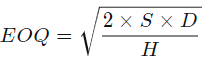 Tổng công ty du lịch Bến Thành dự kiến ​​doanh thu (tính bằng $ 000)Tổng công ty du lịch Bến Thành dự kiến ​​doanh thu (tính bằng $ 000)Tổng công ty du lịch Bến Thành dự kiến ​​doanh thu (tính bằng $ 000)Tổng công ty du lịch Bến Thành dự kiến ​​doanh thu (tính bằng $ 000)Tổng công ty du lịch Bến Thành dự kiến ​​doanh thu (tính bằng $ 000)Tổng công ty du lịch Bến Thành dự kiến ​​doanh thu (tính bằng $ 000)Tổng công ty du lịch Bến Thành dự kiến ​​doanh thu (tính bằng $ 000)Tháng 7Tháng 8Tháng 9Tháng 10Tháng 11Tháng 12Tour du lịch $252.00  $356.00  $456.00  $852.00  $789.00  $569.00 Tiền mặt (T0) $63.00  $89.00  $114.00  $213.00  $197.25  $142.25 Khoản phải thu (T+1) $75.60  $106.80  $136.80  $255.60  $236.70 Khoản phải thu (T+2) $113.40  $160.20  $205.20  $383.40 Tổng tại T0 $334.20  $510.00  $658.05  $ 762.35 Phòng $1,121.00  $1,423.00  $1,563.00  $1,528.00  $5,360.00  $5,680.00 Tiền mặt (T0) $448.40  $569.20  $625.20  $611.20  $2,144.00  $2,272.00 Khoản phải thu (T+1) $560.50  $711.50  $781.50  $764.00  $2,680.00 Khoản phải thu (T+2) $112.10  $142.30  $156.30  $152.80 Tổng tại T0 $1,448.80  $1,535.00  $3,064.30  $5,104.80 Tổng doanh thu tại T0Tổng doanh thu tại T0Tổng doanh thu tại T0$1,783.00 $2,045.00 $3,722.35 $5,867.15 